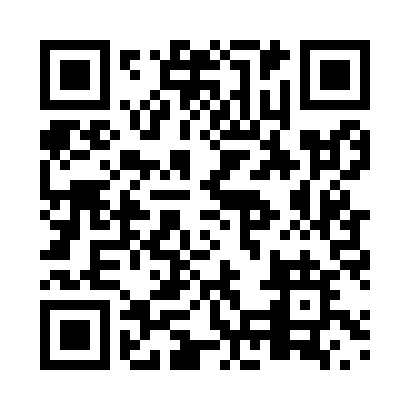 Prayer times for Letete, New Brunswick, CanadaMon 1 Jul 2024 - Wed 31 Jul 2024High Latitude Method: Angle Based RulePrayer Calculation Method: Islamic Society of North AmericaAsar Calculation Method: HanafiPrayer times provided by https://www.salahtimes.comDateDayFajrSunriseDhuhrAsrMaghribIsha1Mon3:495:451:326:549:1811:132Tue3:505:451:326:549:1811:133Wed3:515:461:326:549:1811:124Thu3:525:471:326:549:1711:125Fri3:535:471:326:539:1711:116Sat3:545:481:326:539:1711:107Sun3:565:491:336:539:1611:098Mon3:575:501:336:539:1611:089Tue3:585:501:336:539:1511:0710Wed3:595:511:336:539:1511:0611Thu4:015:521:336:529:1411:0512Fri4:025:531:336:529:1311:0413Sat4:035:541:336:529:1311:0314Sun4:055:551:346:519:1211:0215Mon4:065:561:346:519:1111:0016Tue4:085:571:346:519:1110:5917Wed4:095:571:346:509:1010:5818Thu4:115:581:346:509:0910:5619Fri4:125:591:346:499:0810:5520Sat4:146:001:346:499:0710:5321Sun4:156:011:346:489:0610:5222Mon4:176:021:346:489:0510:5023Tue4:196:041:346:479:0410:4924Wed4:206:051:346:479:0310:4725Thu4:226:061:346:469:0210:4526Fri4:246:071:346:459:0110:4427Sat4:256:081:346:459:0010:4228Sun4:276:091:346:448:5910:4029Mon4:296:101:346:438:5710:3830Tue4:306:111:346:438:5610:3731Wed4:326:121:346:428:5510:35